Evidence-based Complementary and Alternative Medicine Supplementary MaterialsEffectiveness of Acupuncture for Early Recovery of Bowel Function in Cancer: A Systematic Review and Meta-AnalysisYi-Hua Liu, Yang Ye, Jia-Bin Zheng, Ying Zhang, Hong-Sheng LinCorreponding author:Hong-Sheng LinDepartment of Oncology, Guang'anmen Hospital, China Academy of Chinese Medical Sciences, Beixiange 5, Xi Cheng District, Beijing, ChinaEmail: drlinhongsheng@126.comSupplementary file1: Subgroup analysis.Supplemental file 1A-D: primary outcomes of acupuncture treatment: subgroup analysis by cancer type and various control interventions.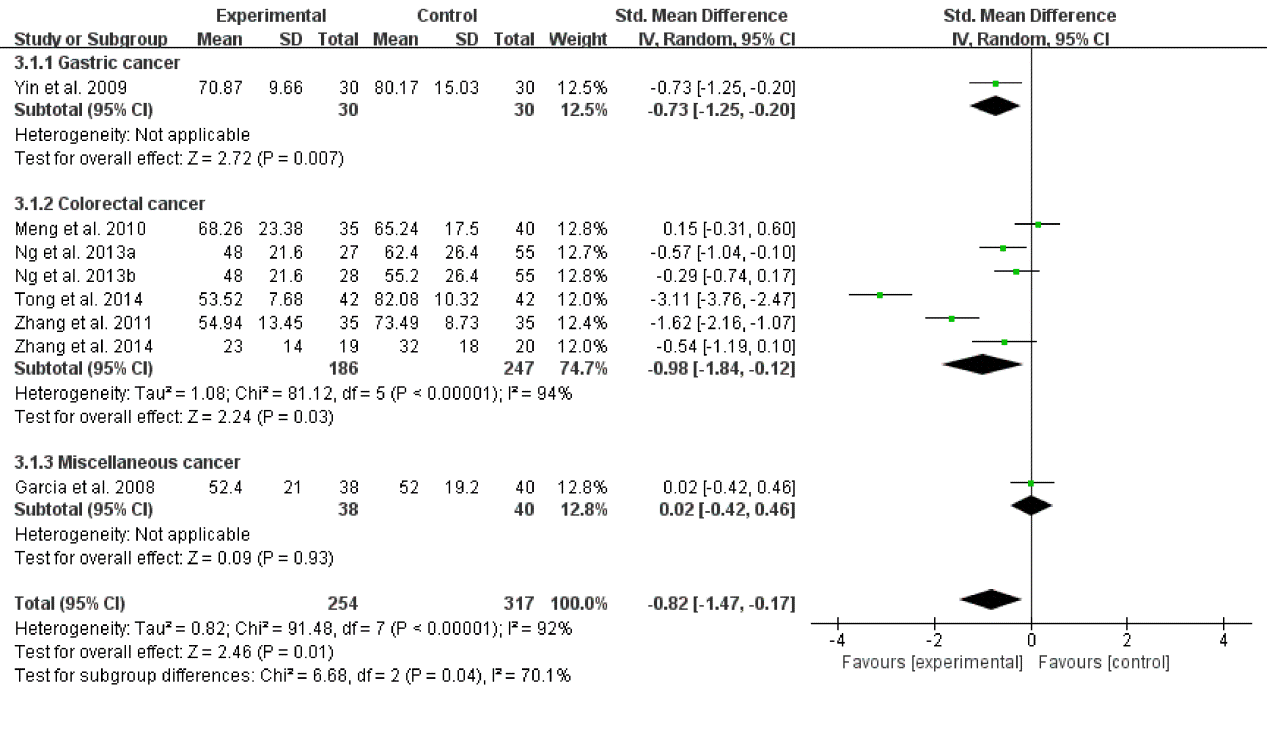 Supplemental file 1A: Forest plots of outcome “Time to first flatus” Subgroup: cancer type.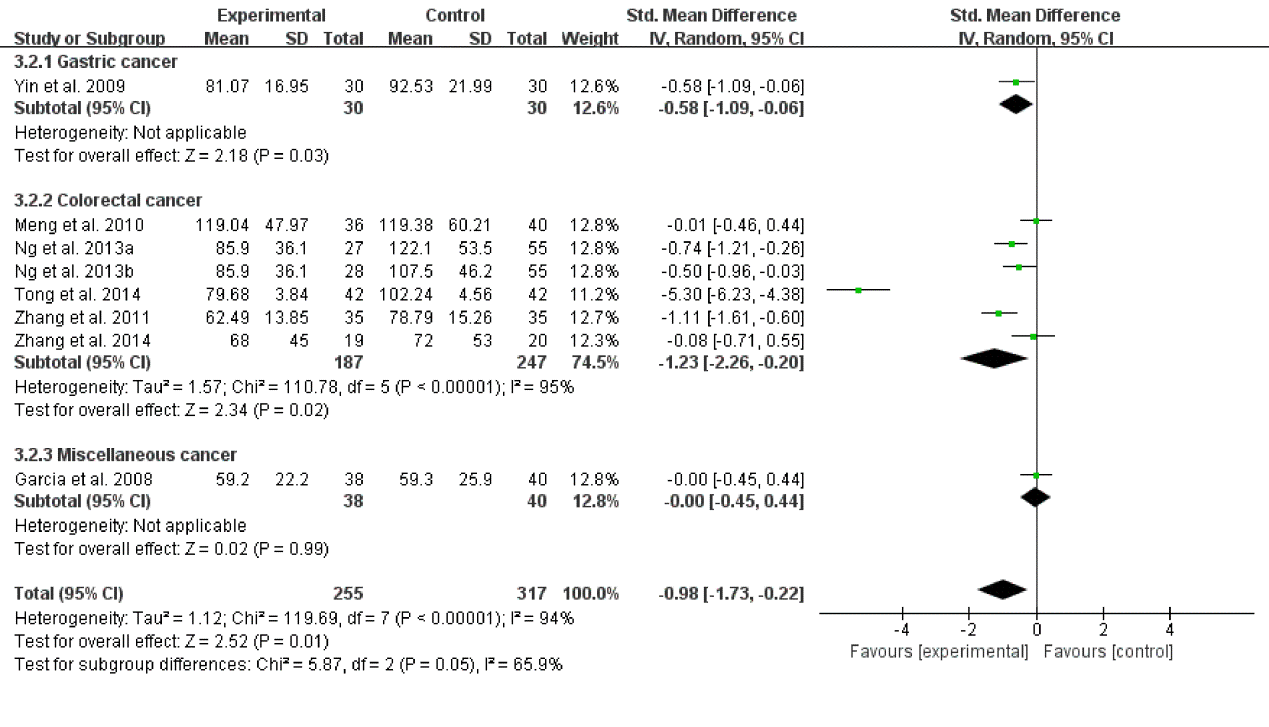 Supplemental file 1B: Forest plots of outcome “Time to first defecation” Subgroup: cancer type.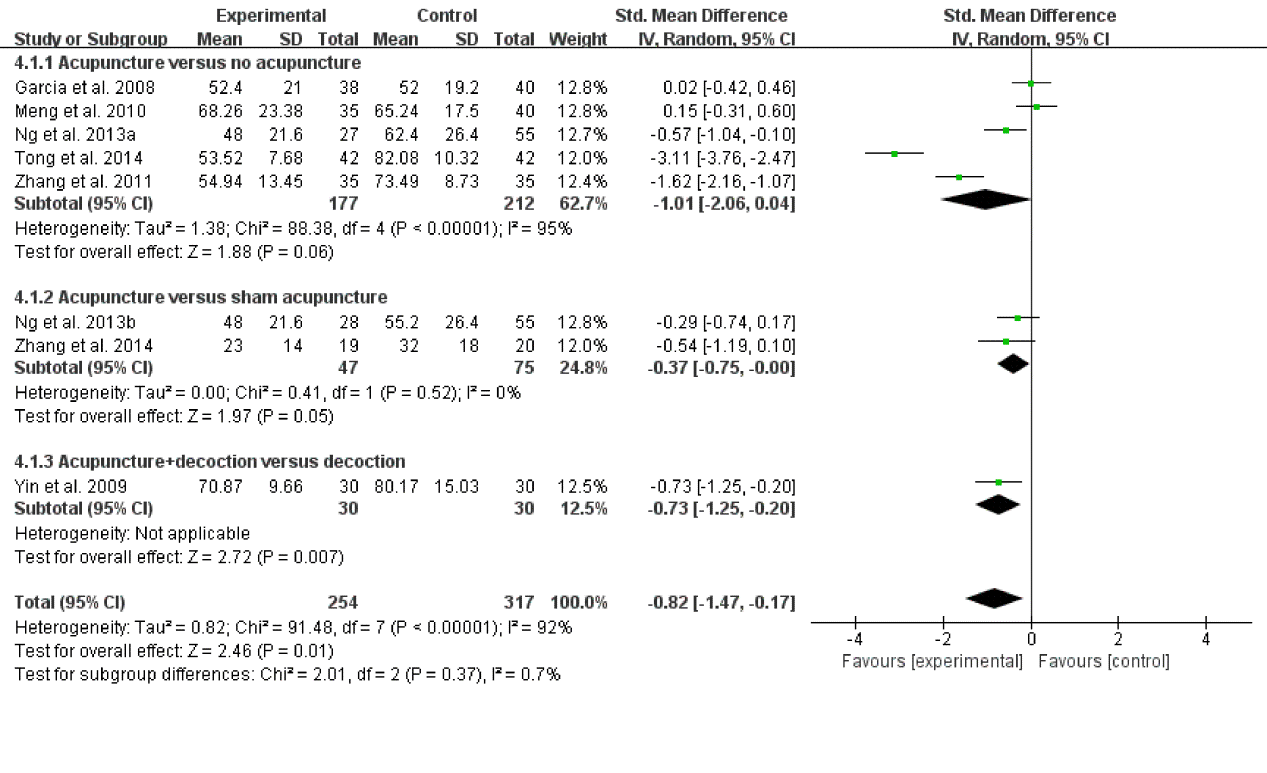 Supplemental file 1C: Forest plots of outcome “Time to first flatus” Subgroup: control type.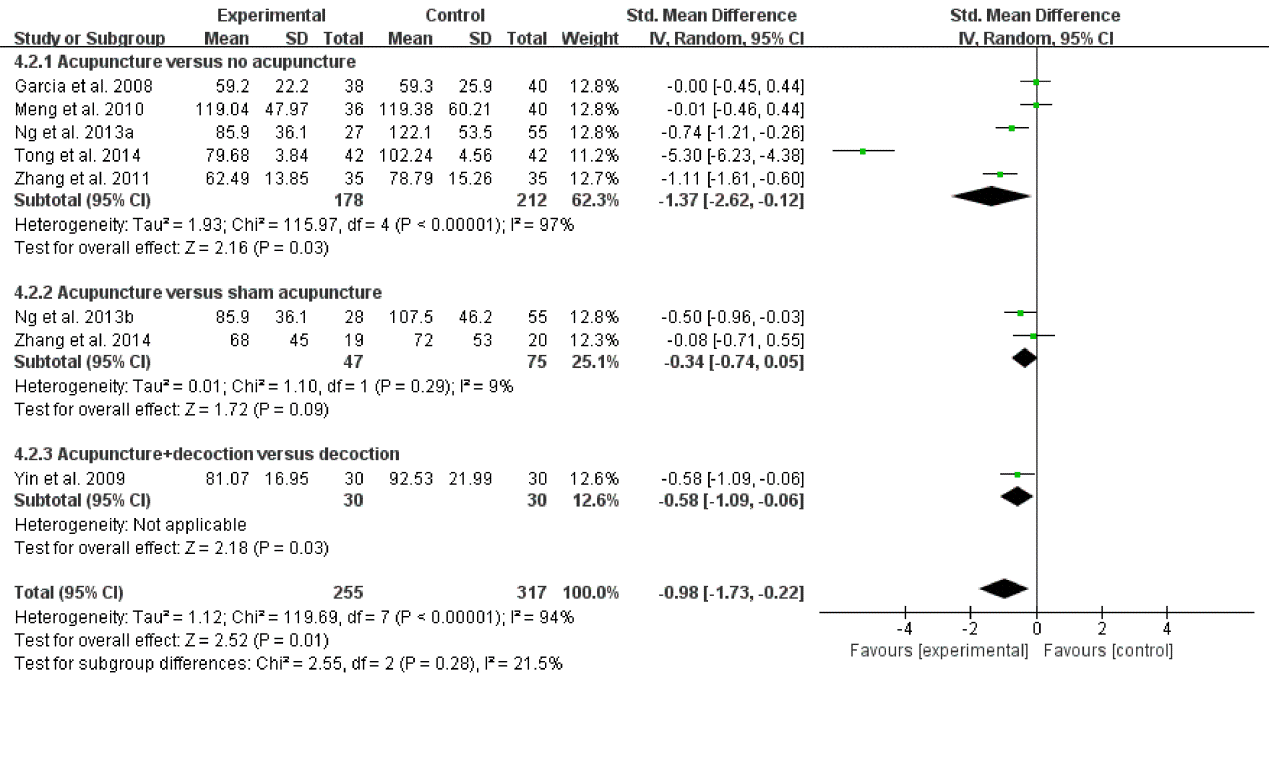 Supplemental file 1D: Forest plots of outcome “Time to first defecation” Subgroup: control type.Supplemental file 1E-G: primary outcomes of acupuncture treatment: subgroup analysis by acupuncture points.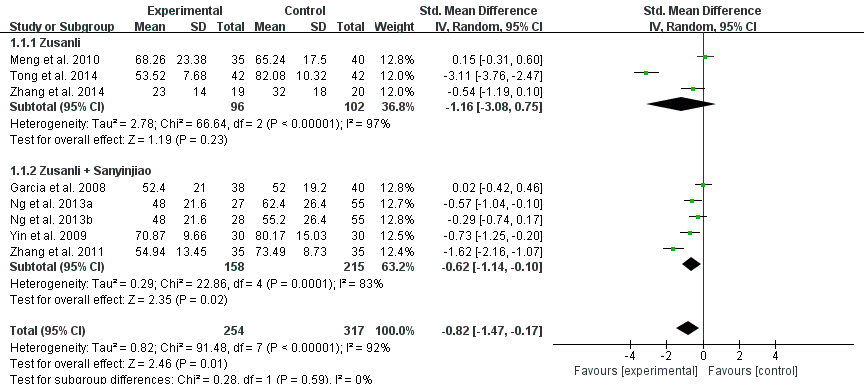 Supplemental file 1E: Forest plots of outcome “Time to first flatus” Subgroup: acupuncture points.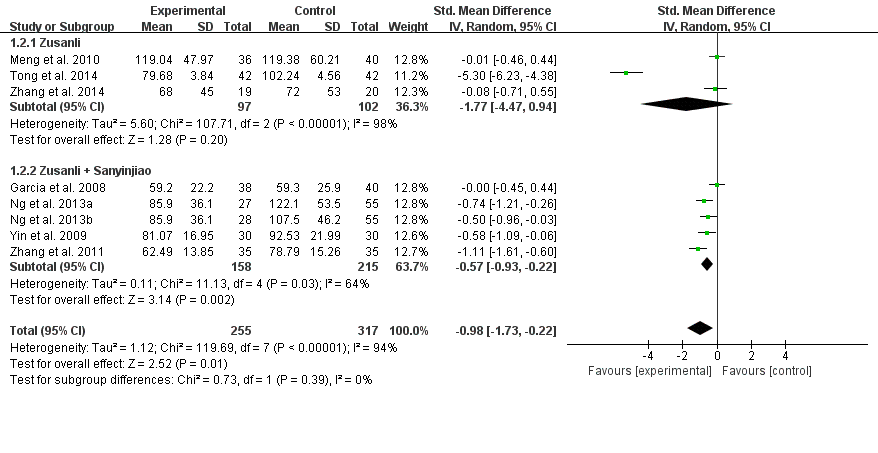 Supplemental file 1F: Forest plots of outcome “Time to first defecation” Subgroup: acupuncture points.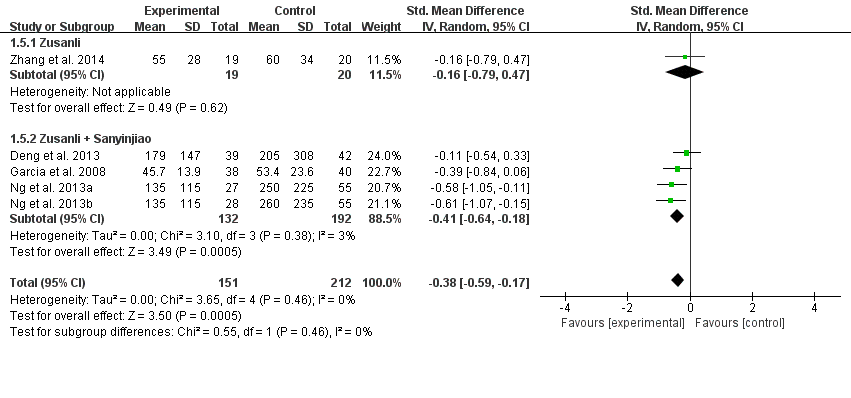 Supplemental file 1G: Forest plots of outcome “Opioids consumption” Subgroup: acupuncture points.Supplementary file2: Sensitivity analysis and Cumulative meta-analysis.Supplemental file 2A-B. Sensitivity analyses of the comparison between acupuncture and control group. a Time to first flatus; b Time to first defecation.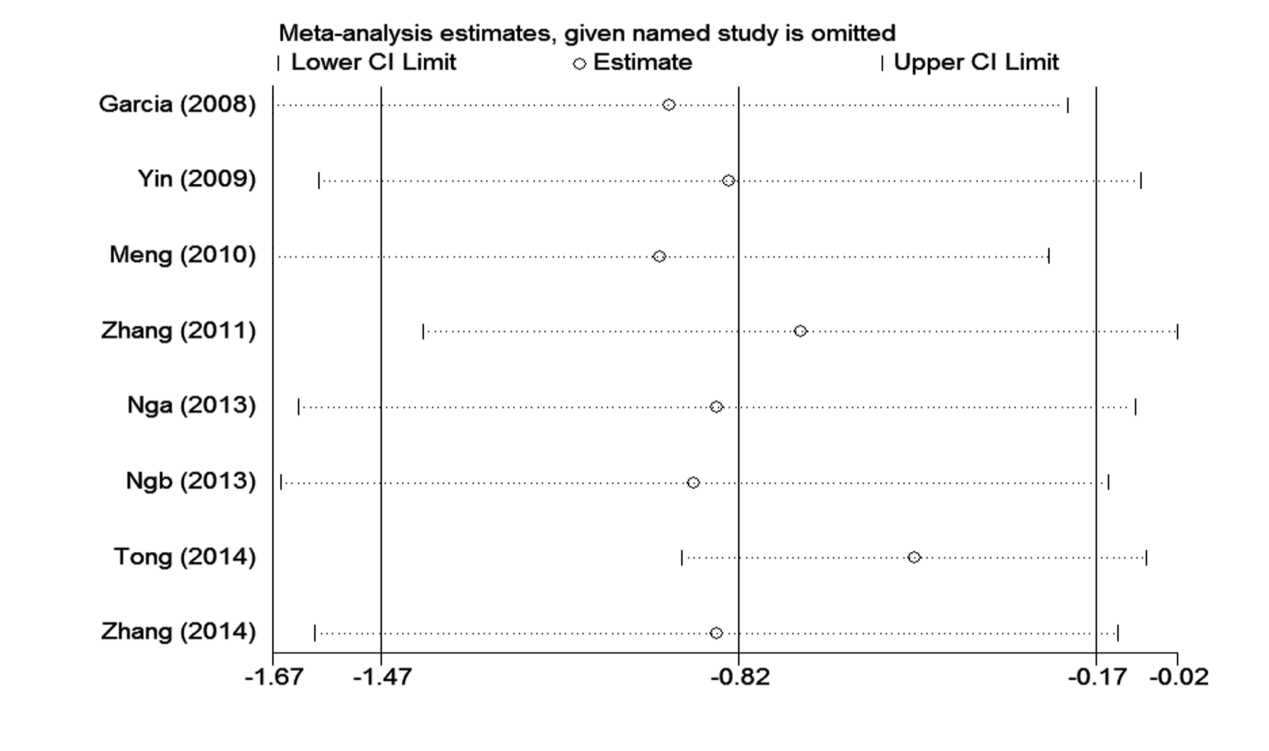 Supplemental file 2A. Sensitivity analysis for time to first flatus between acupuncture and control group.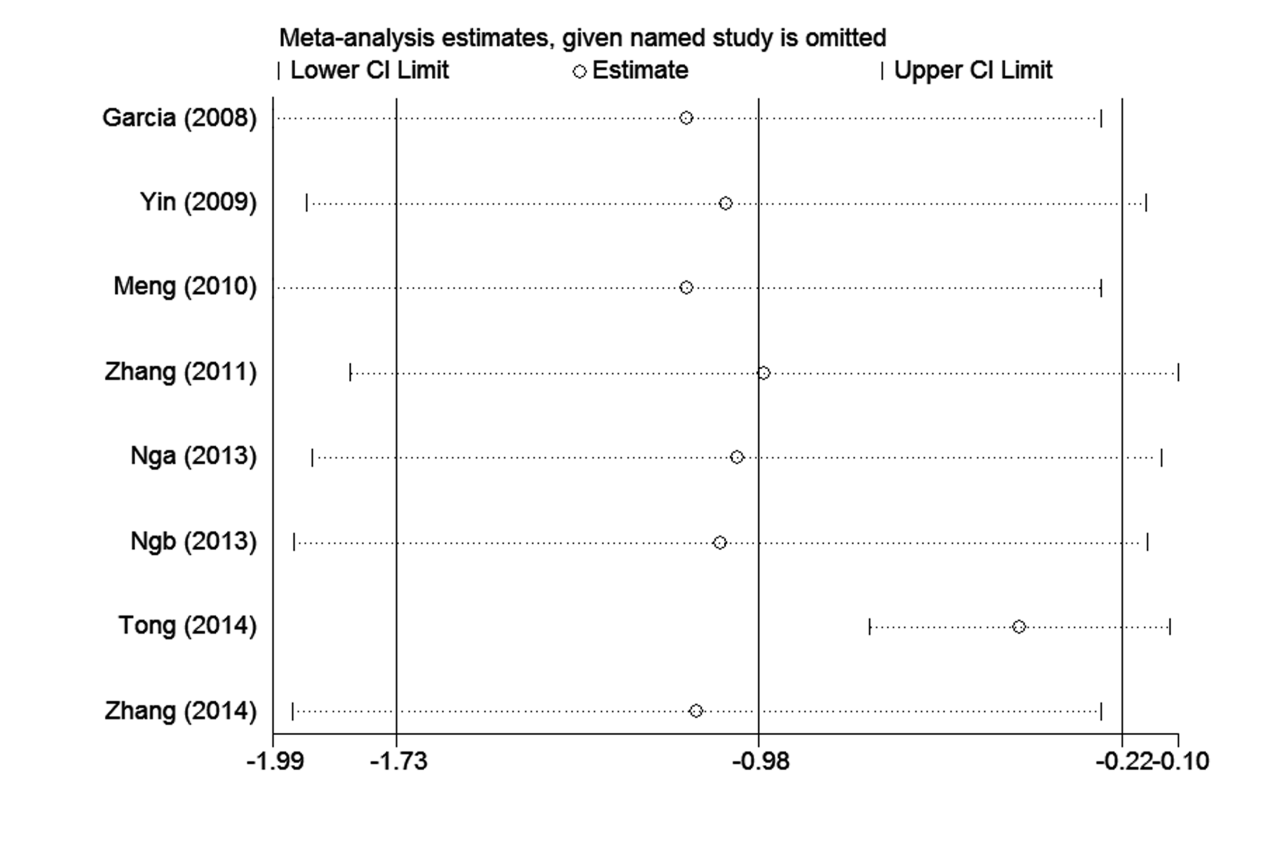 Supplemental file 2B. Sensitivity analysis for time to first defecation between acupuncture and control group.Supplemental file 2C-D. Cumulative meta-analysis of the comparison between acupuncture and control group. c Time to first flatus; d Time to first defecation.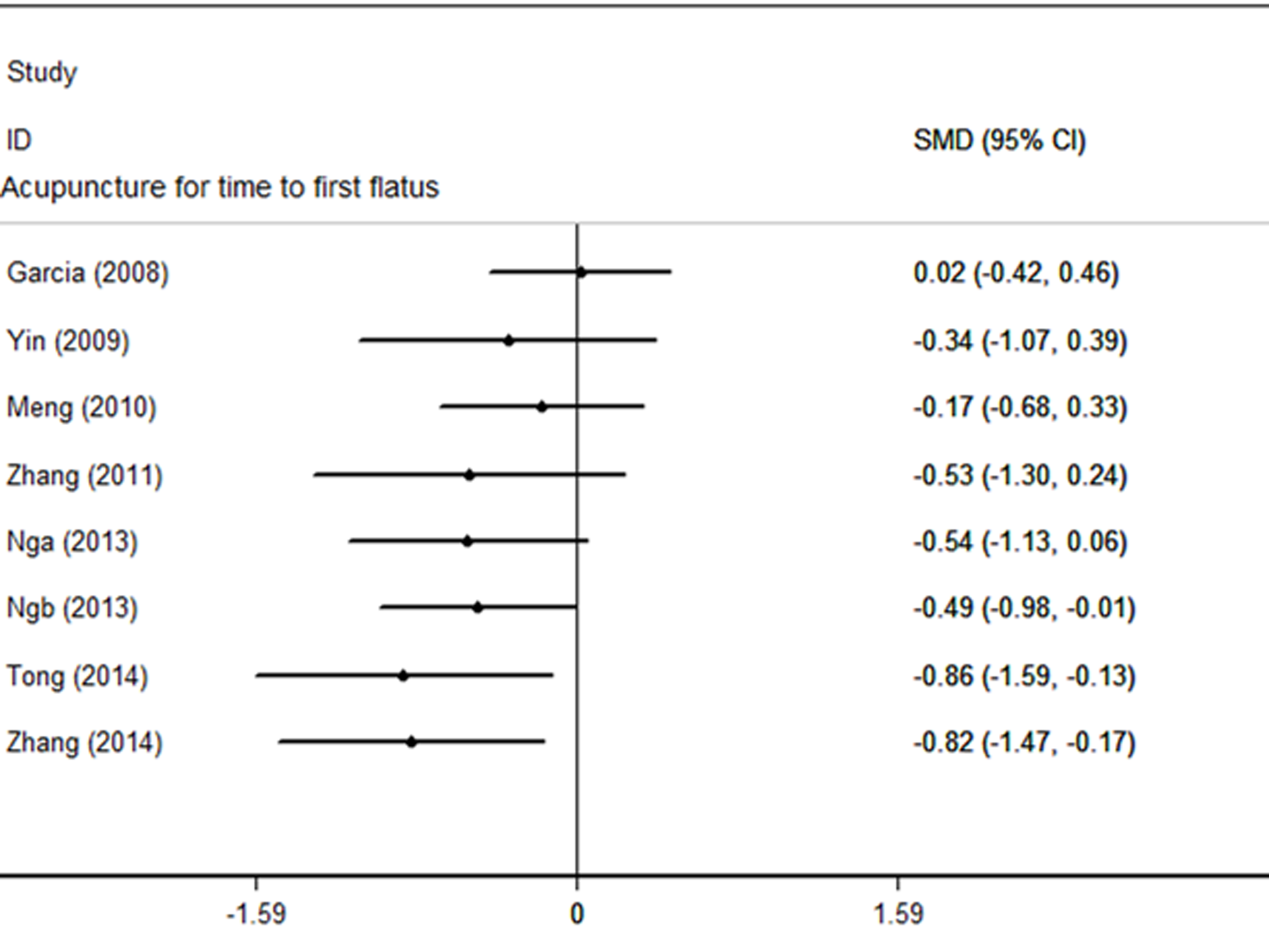 Supplemental file 2C: Cumulative meta-analysis of the comparison between acupuncture and control group: time to first flatus.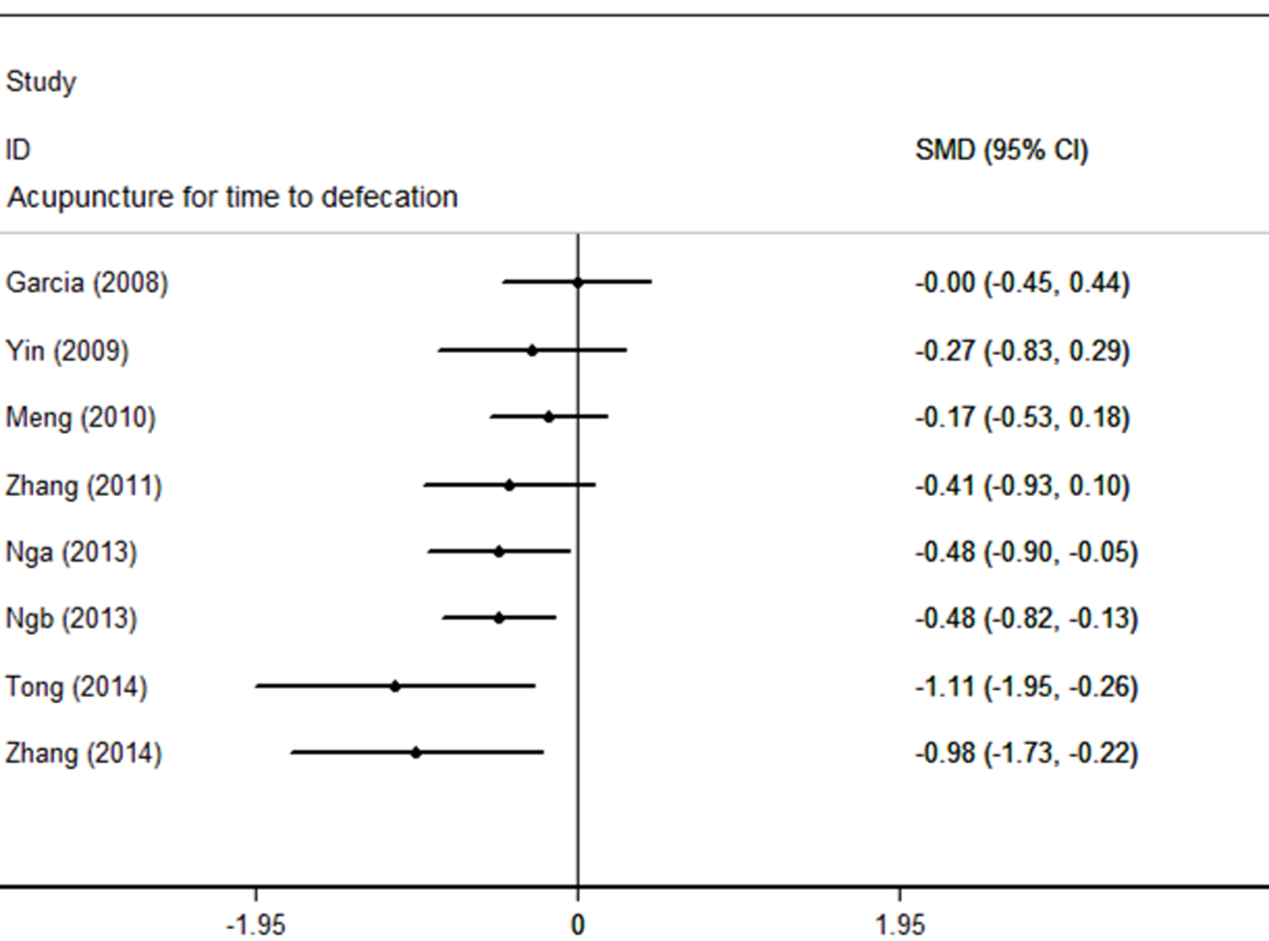 Supplemental file 2D: Cumulative meta-analysis of the comparison between acupuncture and control group: time to first defecation.Supplementary file3: Reporting quality of RCTs based on STRICTA. N not adequately reported; Y adequately reported ; RCTs randomized controlled trials; STRICTA standards for reporting interventions in clinical trials of acupuncture ItemDetailGarcia2008Yin 2009Meng2010Chao2010Zhang2011Ng2013Deng2013Zhang 2014Tong2014Hsiung2015Comment1.Acupuncture rationale1a) Style of acupuncture (e.g. Traditional Chinese Medicine，Japanese，Korean，Western medical，etc)YYYYYYYYYYStyle of acupuncture or acupressure 1.Acupuncture rationale1b) Reasoning for treatment provided， literature sources，and/or consensus methods，with references where appropriateYNYYNYNNNN1.Acupuncture rationale1c) Extent to which treatment was varied NYNNYYNYNN“Y” is needed to state the detailed description2. Details of needling2a) Number of needle insertions per subject per session (mean and range where relevant)YYYYYYYYYYNumber of treated acupuncture and acupressure treatment per point per session2. Details of needling2b) Names (or location if no standard name) of points used (uni/bilateral)YYYYYYYYYY2. Details of needling2c) Depth of insertion，based on a specified unit of measurementYNNYNYNYYN2. Details of needling2d) Response sought (e.g. de qi or muscle twitch response)YNYYNYYNYY2. Details of needling2e) Needle stimulation (e.g. manual，electrical)YYYYYYYYYYProcedure and technique for acupuncture and acupressure2. Details of needling2f) Needle retention timeYYYYYYYYYYTime of treatment per point 2. Details of needling2g) Needle type (diameter，length，and manufacturer)YYNNYYNYNNDetailed feature 3. Treatment regimen3a) Number of treatment sessionsYYYYYYYYYY3. Treatment regimen3b) Frequency and duration of treatment sessionsYYYYYYYYYY4. Other components of treatment4a) Details of other interventions administered to the acupuncture group (e.g. moxibustion，cupping，herbs，exercises)NYNYNYYYNY4. Other components of treatment4b) Setting and context of treatment，including instructions to practitioners，and information and explanations to patientsNNYNNNNNNN5. Practitioner background5) Description of participating acupuncturists (qualification or professional affiliation，other relevant experience)NNYYNYNYNN6. Control or comparator interventions6a) Rationale for the control or comparator in the context of the research question，with sources that justify this choiceNNNYNYYYNN6. Control or comparator interventions6b) Precise description of the control or comparator. If sham acupuncture or any other type of acupuncture-like control is used，provide details as for Items 1 to 3 above.NNNYNYNYNN